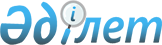 О внесении дополнений и изменений в постановление Правления Национального Банка Республики Казахстан от 3 июня 2002 года N 213 "Об утверждении Инструкции о нормативных значениях и методике расчетов пруденциальных нормативов для банков второго уровня"
					
			Утративший силу
			
			
		
					Постановление Правления Агентства Республики Казахстан по регулированию и надзору финансового рынка и финансовых организаций от 25 июня 2005 года N 223. Зарегистрировано в Министерстве юстиции Республики Казахстан 5 августа 2005 года за N 3773. Утратило силу - постановлением Правления Агентства РК по регулированию и надзору фин.рынка и фин.организаций от 30.09.2005г. N 358 (V053924)(порядок введения в действие см.п.3 пост. N 358)



      В целях совершенствования нормативных правовых актов, регулирующих деятельность банков второго уровня, Правление Агентства Республики Казахстан по регулированию и надзору финансового рынка и финансовых организаций (далее - Агентство) 

ПОСТАНОВЛЯЕТ:





      1. Внести в 
 постановление 
 Правления Национального Банка Республики Казахстан от 3 июня 2002 года N 213 "Об утверждении Инструкции о нормативных значениях и методике расчетов пруденциальных нормативов для банков второго уровня" (зарегистрированное в Реестре государственной регистрации нормативных правовых актов Республики Казахстан под N 1902, опубликованное 1-14 июля 2002 года в изданиях Национального Банка Республики Казахстан "Қазақстан Ұлттық Банкінің Хабаршысы" и "Вестник Национального Банка Казахстана", с изменениями и дополнениями, внесенными постановлениями Правления Национального Банка Республики Казахстан от 26 ноября 2002 года 
 N 467 
 (зарегистрированным в Реестре государственной регистрации нормативных правовых актов Республики Казахстан под N 2098), от 21 марта 2003 года 
 N 97 
 (зарегистрированным в Реестре государственной регистрации нормативных правовых актов Республики Казахстан под N 2251), от 7 мая 2003 года 
 N 151 
 (зарегистрированным в Реестре государственной регистрации нормативных правовых актов Республики Казахстан под N 2362) и постановлениями Правления Агентства от 16 февраля 2004 года 
 N 36 
 (зарегистрированным в Реестре государственной регистрации нормативных правовых актов Республики Казахстан под N 2776), от 24 мая 2004 
 N 149 
 (зарегистрированным в Реестре государственной регистрации нормативных правовых актов Республики Казахстан под N 2930), от 27 декабря 2004 
 N 390 
 (зарегистрированным в Реестре государственной регистрации нормативных правовых актов Республики Казахстан под N 3399) следующие дополнения и изменения:



      в Инструкции о нормативных значениях и методике расчетов пруденциальных нормативов для банков второго уровня:



      в абзаце третьем пункта 7 слова "специальных резервов (провизий), а также части" исключить;



      пункт 9 дополнить абзацем третьим следующего содержания:



      "Для целей взвешивания активов, условных и возможных обязательств по степени риска активы, условные и возможные обязательства уменьшаются на сумму созданных по ним специальных резервов (провизий).";



      пункт 10 дополнить подпунктом 10-1) следующего содержания:



      "10-1) заемщики являются участниками проекта по строительству недвижимости, включая заказчика проекта по строительству недвижимости, долевых участников по строительству строящегося объекта и гарантов долевых участников. При этом размер риска на одного заемщика, образованного группой заемщиков, перечисленных в данном подпункте, не должен приниматься в совокупный расчет размера риска как на одного заемщика в соответствии с подпунктами 1-10, 11 настоящего пункта для группы, образованной с участием физических лиц - долевых участников по строительству строящегося объекта и/или гарантов долевых участников;";



      в Приложении 1:



      в Таблице активов банка, взвешенных по степени риска вложений:



      в графе "Наименование статей":



      в строках 24, 27, 29 слова ", либо гарантированные в полной сумме обязательств организациями, имеющими долговой рейтинг не ниже "АА-"" исключить;



      в строках 42, 46, 47 слова ", либо гарантированные в полной сумме обязательств лицами, имеющими долговой рейтинг от "А+" до "А-"" исключить;



      строку 43 изложить в следующей редакции:



"

 



                                                       ";

      дополнить строкой, порядковый номер 43-1 следующего содержания:



"

 



                                                       ";

      в Пояснениях к расчету активов банка, взвешенных по степени риска вложений:



      дополнить пунктом 1-1 следующего содержания:



      "1-1. Вклады, дебиторская задолженность, приобретенные ценные бумаги, займы, гарантированные (застрахованные) организациями, имеющими степень риска ниже контрагента и не связанными особыми отношениями с банком либо контрагентом, могут включаться в расчет активов, взвешенных по степени риска (за минусом гарантированной (застрахованной) суммы вкладов, дебиторской задолженности, приобретенных ценных бумаг, займов) по степени риска должника.



      Гарантированная (застрахованная) сумма вкладов, дебиторской задолженности, приобретенных ценных бумаг, займов взвешивается по степени риска дебиторской задолженности соответствующего гаранта (страховщика).";



      дополнить пунктом четвертым следующего содержания:



      "4. Ипотечный жилищный займ, предоставленный физическим лицам в целях строительства жилища либо его покупки и (или) ремонта, предназначенного для проживания, отвечающий следующим требованиям:



      1) отношение суммы ежемесячных платежей по ипотечному жилищному займу (включая ежемесячный платеж по основному долгу и выплату вознаграждения по ипотечному жилищному займу) к сумме ежемесячных совокупных доходов (за минусом индивидуального подоходного налога и пенсионных взносов) заемщика не превышает 35% его ежемесячного совокупного дохода (за минусом индивидуального подоходного налога и пенсионных взносов). В отдельных случаях, коэффициент может корректироваться до 45%, при условии, если при выплате в соответствии с данным показателем платежей по ипотечному жилищному займу на каждого члена семьи заемщика приходится не менее 15 000 тенге от дохода в городах Астана и Алматы, не менее 10 000 тенге в других регионах, для детей, младше 15 лет - не менее половины указанных сумм;



      2) отношение общей суммы ежемесячных обязательств (включая ежемесячные платежи по займу, налогам на имущество, ежемесячные платежи по страхованию недвижимого имущества, личному страхованию и страхованию правовой ответственности, другие регулярные обязательные платежи, предусмотренные договорами и законодательством) к сумме ежемесячных совокупных доходов (за минусом индивидуального подоходного налога и пенсионных взносов) заемщика не превышает 40% его ежемесячного совокупного дохода (за минусом индивидуального подоходного налога и пенсионных взносов). В отдельных случаях, коэффициент может корректироваться до 50%, при условии, если при выплате в соответствии с данным показателем по всем обязательствам на каждого члена семьи заемщика приходится не менее 15 000 тенге от дохода в городах Астана и Алматы, не менее 10 000 тенге в других регионах, для детей младше 15 лет - не менее половины указанных сумм;



      3) отношение суммы предоставляемого ипотечного жилищного займа к стоимости залога не превышает одного из нижеперечисленного значений:



      70% от стоимости залога,



      85% от стоимости залога и кредитный риск по которым застрахован страховой организацией, не связанной особыми отношениями с банком, являющимся кредитором, в размере превышения отношения суммы ипотечного жилищного займа к стоимости обеспечения над 70%,



      90% от стоимости залога и кредитный риск по которым гарантирован Акционерным обществом "Казахстанский фонд гарантирования ипотечных кредитов" в размере превышения отношения суммы ипотечного жилищного займа к стоимости обеспечения над 70%, либо в размере превышения отношения суммы ипотечного жилищного займа к стоимости обеспечения над 85% и кредитный риск по которым застрахован страховой организацией, не связанной особыми отношениями с банком, являющимся кредитором, в размере превышения отношения суммы ипотечного жилищного займа к стоимости обеспечения над 70%.



      В случае привлечения созаемщика коэффициенты, указанные в подпунктах 1) и 2) настоящего пункта, исчисляются из совокупных доходов и расходов заемщика и созаемщика. Созаемщиками могут быть супруг или супруга и близкие родственники заемщика: сын, дочь, мать, отец, родные братья и сестры.



      Стоимость обеспечения (залога) определяется как минимальная из двух величин: цены продажи недвижимого имущества или оценочной стоимости этого имущества, определяемой в соответствии с 
 Законом 
 Республики Казахстан от 30 ноября 2000 года N 109-II "Об оценочной деятельности в Республике Казахстан".".




      2. Настоящее постановление вводится в действие с 1 января 2006 года, за исключением абзацев третьего, четвертого, пятого, десятого, одиннадцатого, двенадцатого, восемнадцатого, девятнадцатого, двадцатого пункта 1, которые вводятся в действие с 1 июля 2005 года.




      3. Департаменту стратегии и анализа (Еденбаев Е.С.):



      1) совместно с Юридическим департаментом (Байсынов М.Б.) принять меры к государственной регистрации в Министерстве юстиции Республики Казахстан настоящего постановления;



      2) в десятидневный срок со дня государственной регистрации в Министерстве юстиции Республики Казахстан довести настоящее постановление до сведения заинтересованных подразделений Агентства, банков второго уровня, Объединения юридических лиц "Ассоциация финансистов Казахстана".




      4. Отделу международных отношений и связей с общественностью (Пернебаев Т.Ш.) принять меры к публикации настоящего постановления в средствах массовой информации Республики Казахстан.




      5. Контроль за исполнением настоящего постановления возложить на заместителя Председателя Агентства Бахмутову Е.Л.

      

Председатель


					© 2012. РГП на ПХВ «Институт законодательства и правовой информации Республики Казахстан» Министерства юстиции Республики Казахстан
				
43

Ипотечные жилищные займы, стоимость



обеспечения которых не превышает семи



тысяч месячных расчетных показателей

50%

43-1

Ипотечные жилищные займы, стоимость обеспечения которых превышает семь тысяч месячных расчетных показателей 

75%
